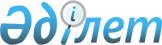 О внесении изменений в решение Северо-Казахстанского областного маслихата от 13 декабря 2010 года N 30/2 "Об областном бюджете Северо-Казахстанской области на 2011-2013 годы"
					
			Утративший силу
			
			
		
					Решение маслихата Северо-Казахстанской области от 19 августа 2011 года N 37/1. Зарегистрировано Департаментом юстиции Северо-Казахстанской области 12 сентября 2011 года N 1784. Утратило силу - решением маслихата Северо-Казахстанской области от 24 февраля 2012 года N 2/12      Сноска. Утратило силу - решением маслихата Северо-Казахстанской области от 24.02.2012 N 2/12       

В соответствии со статьей 106 Бюджетного кодекса Республики Казахстан от 4 декабря 2008 года № 95-IV, подпунктом 1) пункта 1 статьи 6 Закона Республики Казахстан «О местном государственном управлении и самоуправлении в Республике Казахстан» от 23 января 2001 года № 148, областной маслихат РЕШИЛ:



      1. Внести в решение областного маслихата тридцатой сессии IV созыва от 13 декабря 2010 года № 30/2 «Об областном бюджете Северо-Казахстанской области на 2011-2013 годы» (зарегистрировано в Реестре государственной регистрации 18 января 2011 года № 1769, опубликовано в газетах «Солтүстік Қазақстан» от 25 января 2011 года, «Северный Казахстан» от 25 января 2011 года) следующие изменения:

      в пункте 1:

      подпункт 1) изложить в следующей редакции:

      «1) доходы – 76 789 592,1 тысячи тенге, в том числе по:

      налоговым поступлениям – 9 169 977 тысяч тенге;

      неналоговым поступлениям – 612 485 тысяч тенге;

      поступления трансфертов – 67 007 130,1 тысяч тенге;»;

      подпункт 2) изложить в следующей редакции:

      «2) затраты – 77 129 964,6 тысячи тенге;»;

      подпункт 4) изложить в следующей редакции:

      «4) сальдо по операциям с финансовыми активами – 754 000 тысяч тенге, в том числе:

      приобретение финансовых активов – 754 000 тысяч тенге;»;

      подпункт 19) пункта 7 изложить в следующей редакции:

      «19) 17 818 тыс. тенге - на содержание, материально-техническое оснащение дополнительной штатной численности миграционной полиции;»;

      приложение 1 к указанному решению изложить в новой редакции согласно приложению 1 к настоящему решению (прилагается).



      2. Настоящее решение вводится в действие с 1 января 2011 года.      Председатель                              Секретарь

      XXXVII сессии областного             областного маслихата

      маслихата

      М. Лукбанов                               К. Едресов

Приложение 1

к решению сессии областного маслихата

от 19 августа 2011 года № 37/1Приложение 1

к решению сессии областного маслихата

от 13 декабря 2010 года № 30/2 Северо-Казахстанский областной бюджет на 2011 год
					© 2012. РГП на ПХВ «Институт законодательства и правовой информации Республики Казахстан» Министерства юстиции Республики Казахстан
				КатегорияКатегорияКатегорияНаименованиеСумма, тыс. тенгеКлассКлассНаименованиеСумма, тыс. тенгеПод-

классНаименованиеСумма, тыс. тенге123451) Доходы76 789 592,11Налоговые поступления9 169 97701Подоходный налог8 098 1262Индивидуальный подоходный

налог8 098 12605Внутренние налоги на

товары, работы и услуги1 071 8513Поступления за

использование природных и

других ресурсов1 071 8512Неналоговые поступления612 48501Доходы от государственной

собственности61 9961Поступления части чистого

дохода государственных

предприятий1 4005Доходы от аренды имущества,

находящегося в

государственной

собственности25 0007Вознаграждения по кредитам,

выданным из

государственного бюджета35 59602Поступления от реализации

товаров (работ, услуг)

государственными

учреждениями,

финансируемыми из

государственного бюджета20 0001Поступления от реализации

товаров (работ, услуг)

государственными

учреждениями,

финансируемыми из

государственного бюджета20 00004Штрафы, пени, санкции,

взыскания, налагаемые

государственными

учреждениями,

финансируемыми из

государственного бюджета, а

также содержащимися и

финансируемыми из бюджета

(сметы расходов)

Национального Банка

Республики Казахстан466 9421Штрафы, пени, санкции,

взыскания, налагаемые

государственными

учреждениями,

финансируемыми из

государственного бюджета, а

также содержащимися и

финансируемыми из бюджета

(сметы расходов)

Национального Банка

Республики Казахстан, за

исключением поступлений от

предприятий нефтяного

сектора466 94206Прочие неналоговые

поступления63 5471Прочие неналоговые

поступления63 5474Поступления трансфертов67 007 130,101Трансферты из нижестоящих

органов государственного

управления282 435,12Трансферты из районных

(городских) бюджетов282 435,102Трансферты из вышестоящих

органов государственного

управления66 724 6951Трансферты из

республиканского бюджета66 724 695Функциональ

ная группаФункциональ

ная группаФункциональ

ная группаНаименованиеСумма, тыс. тенгеАдминист

раторАдминист

раторНаименованиеСумма, тыс. тенгеПрограммаНаименованиеСумма, тыс. тенге123452) Затраты77 129 964,61Государственные услуги

общего характера886 665110Аппарат маслихата области50 804001Услуги по обеспечению

деятельности маслихата

области50 804120Аппарат акима области462 320001Услуги по обеспечению

деятельности акима области317 434003Организация деятельности

центров обслуживания

населения по предоставлению

государственных услуг

физическим и юридическим

лицам по принципу «одного

окна»95 128004Капитальные расходы

государственных органов36 500113Целевые текущие трансферты

из местных бюджетов13 258257Управление финансов области263 622001Услуги по реализации

государственной политики в

области исполнения местного

бюджета и управления

коммунальной собственностью83 245009Организация приватизации

коммунальной собственности1 603013Капитальные расходы

государственных органов5 095113Целевые текущие трансферты

из местных бюджетов1 679114Целевые трансферты на

развитие из местных бюджетов172 000258Управление экономики и

бюджетного планирования

области109 919001Услуги по реализации

государственной политики в

области формирования и

развития экономической

политики, системы

государственного

планирования и управления

области104 810005Капитальные расходы

государственных органов5 1092Оборона63 406250Управление по

мобилизационной подготовке,

гражданской обороне,

организации предупреждения

и ликвидации аварий и

стихийных бедствий области63 406001Услуги по реализации

государственной политики на

местном уровне в области

мобилизационной подготовки,

гражданской обороны,

организации предупреждения

и ликвидации аварий и

стихийных бедствий22 813003Мероприятия в рамках

исполнения всеобщей

воинской обязанности17 344005Мобилизационная подготовка

и мобилизация областного

масштаба23 172009Капитальные расходы

государственных органов773Общественный порядок,

безопасность, правовая,

судебная, уголовно-

исполнительная деятельность3 401 092252Исполнительный орган

внутренних дел,

финансируемый из областного

бюджета3 401 092001Услуги по реализации

государственной политики в

области обеспечения охраны

общественного порядка и

безопасности на территории

области2 894 356003Поощрение граждан,

участвующих в охране

общественного порядка1 039006Капитальные расходы

государственных органов348 000013Услуги по размещению лиц,

не имеющих определенного

места жительства и

документов36 777014Организация содержания лиц,

арестованных в

административном порядке12 273015Организация содержания

служебных животных51 709016Проведение операции «Мак»2 730018Обеспечение охраны

общественного порядка во

время проведения

мероприятий международного

значения за счет целевых

трансфертов из

республиканского бюджета34 257019Содержание, материально-

техническое

оснащение дополнительной

штатной численности

миграционной полиции17 818020Содержание и

материально-техническое

оснащение Центра временного

размещения оралманов и

Центра адаптации и

интеграции оралманов2 1334Образование10 347 984,4252Исполнительный орган

внутренних дел,

финансируемый из областного

бюджета36 195007Повышение квалификации и

переподготовка кадров36 195253Управление здравоохранения

области116 017003Повышение квалификации и

переподготовка кадров13 209043Подготовка специалистов в

организациях технического и

профессионального,

послесреднего образования60 972044Оказание социальной

поддержки обучающимся по

программам технического и

профессионального,

послесреднего образования41 836260Управление туризма,

физической культуры и

спорта области918 340006Дополнительное образование

для детей и юношества по

спорту754 872007Общеобразовательное

обучение одаренных в спорте

детей в специализированных

организациях образования163 468261Управление образования

области7 180 374001Услуги по реализации

государственной политики на

местном уровне в области

образования73 912003Общеобразовательное

обучение по специальным

образовательным учебным

программам1 143 944004Информатизация системы

образования в областных

государственных учреждениях

образования30 020005Приобретение и доставка

учебников, учебно-

методических комплексов для

областных государственных

учреждений образования14 946006Общеобразовательное

обучение одаренных детей в

специализированных

организациях образования431 605007Проведение школьных

олимпиад, внешкольных

мероприятий и конкурсов

областного масштаба102 365010Повышение квалификации и

переподготовка кадров91 252011Обследование психического

здоровья детей и подростков

и оказание психолого-

медико-педагогической

консультативной помощи

населению112 524013Капитальные расходы

государственных органов2 200024Подготовка специалистов в

организациях технического и

профессионального

образования2 350 260027Целевые текущие трансферты

бюджетам районов (городов

областного значения) на

реализацию государственного

образовательного заказа в

дошкольных организациях

образования831 019033Целевые текущие трансферты

из республиканского бюджета

бюджетам районов (городов

областного значения) на

ежемесячные выплаты

денежных средств опекунам

(попечителям) на содержание

ребенка сироты

(детей-сирот), и ребенка

(детей), оставшегося без

попечения родителей202 457034Обновление и

переоборудование

учебно-производственных

мастерских, лабораторий

учебных заведений

технического и

профессионального

образования25 000035Приобретение учебного

оборудования для повышения

квалификации педагогических

кадров28 000042Целевые текущие трансферты

из республиканского бюджета

бюджетам районов (городов

областного значения) на

обеспечение оборудованием,

программным обеспечением

детей-инвалидов,

обучающихся на дому79 745045Целевые текущие трансферты

из республиканского бюджета

бюджетам районов (городов

областного значения) на

увеличение размера доплаты

за квалификационную

категорию учителям школ и

воспитателям дошкольных

организаций образования195 839047Установление доплаты за

организацию

производственного обучения

мастерам производственного

обучения организаций

технического и

профессионального

образования15 786048Целевые текущие трансферты

бюджетам районов (городов

областного значения) на

оснащение учебным

оборудованием кабинетов

физики, химии, биологии в

государственных учреждениях

основного среднего и общего

среднего образования200 753052Повышение квалификации,

подготовка и переподготовка

кадров в рамках реализации

Программы занятости 2020361 115058Целевые текущие трансферты

бюджетам районов (городов

областного значения) на

создание лингафонных и

мультимедийных кабинетов в

государственных учреждениях

начального, основного

среднего и общего среднего

образования205 017113Целевые текущие трансферты

из местных бюджетов682 615271Управление строительства

области2 097 058,4008Целевые трансферты на

развитие из областного

бюджета бюджетам районов

(городов областного

значения) на строительство

и реконструкцию объектов

образования55 000037Строительство и

реконструкция объектов

образования2 042 058,45Здравоохранение12 619 669,7253Управление здравоохранения

области12 431 384,7001Услуги по реализации

государственной политики на

местном уровне в области

здравоохранения81 580005Производство крови, ее

компонентов и препаратов

для местных организаций

здравоохранения248 671,7006Услуги по охране

материнства и детства114 192007Пропаганда здорового образа

жизни65 506008Реализация мероприятий по

профилактике и борьбе со

СПИД в Республике Казахстан30 070009Оказание медицинской помощи

лицам, страдающим

туберкулезом, инфекционными

заболеваниями, психическими

расстройствами и

расстройствами поведения, в

том числе связанные с

употреблением психоактивных

веществ2 745 239010Оказание амбулаторно-

поликлинической помощи

населению за исключением

медицинской помощи,

оказываемой из средств

республиканского бюджета5 439 089011Оказание скорой медицинской

помощи и санитарная авиация559 628012Реализация социальных

проектов на профилактику

ВИЧ-инфекции среди лиц

находящихся и

освободившихся из мест

лишения свободы в рамках

Государственной программы

«Саламатты Қазақстан» на

2011-2015 годы2 623013Проведение

патологоанатомического

вскрытия36 494014Обеспечение лекарственными

средствами и

специализированными

продуктами детского и

лечебного питания отдельных

категорий населения на

амбулаторном уровне651 186016Обеспечение граждан

бесплатным или льготным

проездом за пределы

населенного пункта на

лечение21 987017Приобретение тест-систем

для проведения дозорного

эпидемиологического надзора896018Информационно-аналитические

услуги в области

здравоохранения24 459019Обеспечение больных

туберкулезом

противотуберкулезными

препаратами76 349020Обеспечение больных

диабетом

противодиабетическими

препаратами360 148021Обеспечение онкологических

больных химиопрепаратами298 361022Обеспечение больных с

хронической почечной

недостаточностью,

миастенией, а также больных

после трансплантации почек

лекарственными средствами73 651026Обеспечение факторами

свертывания крови при

лечении взрослых, больных

гемофилией179 567027Централизованный закуп

вакцин и других медицинских

иммунобиологических

препаратов для проведения

иммунопрофилактики

населения234 459029Областные базы

спецмедснабжения24 405030Капитальные расходы

государственных органов

здравоохранения1 268033Капитальные расходы

медицинских организаций

здравоохранения1 148 015036Обеспечение

тромболитическими

препаратами больных с

острым инфарктом миокарда13 541271Управление строительства

области188 285,0038Строительство и

реконструкция объектов

здравоохранения188 285,06Социальная помощь и

социальное обеспечение2 873 733256Управление координации

занятости и социальных

программ области2 193 423001Услуги по реализации

государственной политики на

местном уровне в области

обеспечения занятости и

реализации социальных

программ для населения74 348002Предоставление специальных

социальных услуг для

престарелых и инвалидов в

медико-социальных

учреждениях (организациях)

общего типа343 881003Социальная поддержка

инвалидов140 541007Капитальные расходы

государственных органов6 655012Предоставление специальных

социальных услуг для

детей-инвалидов в

государственных медико-

социальных учреждениях

(организациях) для детей с

нарушениями функций

опорно-двигательного

аппарата56 387013Предоставление специальных

социальных услуг для

инвалидов с

психоневрологическими

заболеваниями, в

психоневрологических

медико-социальных

учреждениях (организациях)716 660014Предоставление специальных

социальных услуг для

престарелых, инвалидов, в

том числе детей-инвалидов,

в реабилитационных центрах25 334015Предоставление специальных

социальных услуг для

детей-инвалидов с

психоневрологическими

патологиями в детских

психоневрологических

медико-социальных

учреждениях (организациях)172 058017Целевые текущие трансферты

бюджетам районов (городов

областного значения) на

введение стандартов

специальных социальных

услуг19 631018Размещение государственного

социального заказа в

неправительственном секторе

за счет целевых трансферов

из республиканского бюджета3 531037Целевые текущие трансферты

из республиканского бюджета

бюджетам районов (городов

областного значения) на

реализацию мероприятий

Программы занятости 2020164 397113Целевые текущие трансферты

из местных бюджетов470 000261Управление образования

области671 555015Социальное обеспечение

сирот, детей, оставшихся

без попечения родителей643 351037Социальная реабилитация28 204265Управление

предпринимательства и

промышленности области8 755018Обучение

предпринимательству

участников Программы

занятости 20208 7557Жилищно-коммунальное

хозяйство5 033 993271Управление строительства

области2 234 266014Целевые трансферты на

развитие из

республиканского бюджета

бюджетам районов (городов

областного значения) на

строительство и (или)

приобретение жилья

государственного

коммунального жилищного

фонда588 000027Целевые трансферты на

развитие из

республиканского бюджета

бюджетам районов (городов

областного значения) на

развитие, обустройство и

(или) приобретение

инженерно-коммуникационной

инфраструктуры1 159 366030Развитие объектов

коммунального хозяйства130 000056Целевые трансферты на

развитие из

республиканского бюджета

бюджетам районов (городов

областного значения) на

развитие инженерно-

коммуникационной

инфраструктуры в рамках

Программы занятости 2020356 900279Управление энергетики и

коммунального хозяйства

области2 799 727001Услуги по реализации

государственной политики на

местном уровне в области

энергетики и коммунального

хозяйства31 139005Капитальные расходы

государственных органов94010Целевые трансферты на

развитие бюджетам районов

(городов областного

значения) на развитие

системы водоснабжения1 956 690014Целевые трансферты на

развитие бюджетам районов

(городов областного

значения) на развитие

коммунального хозяйства309 890113Целевые текущие трансферты

из местных бюджетов159 114114Целевые трансферты на

развитие из местных

бюджетов342 8008Культура, спорт, туризм и

информационное пространство1 925 524259Управление архивов и

документации области162 385001Услуги по реализации

государственной политики на

местном уровне по

управлению архивным делом14 553002Обеспечение сохранности

архивного фонда147 772005Капитальные расходы

государственных органов60260Управление туризма,

физической культуры и

спорта области461 463001Услуги по реализации

государственной политики на

местном уровне в сфере

туризма, физической

культуры и спорта32 484003Проведение спортивных

соревнований на областном

уровне54 943004Подготовка и участие членов

областных сборных команд по

различным видам спорта на

республиканских и

международных спортивных

соревнованиях369 731010Капитальные расходы

государственных органов95013Регулирование туристской

деятельности4 210262Управление культуры области729 007001Услуги по реализации

государственной политики на

местном уровне в области

культуры37 454003Поддержка культурно-

досуговой работы59 373005Обеспечение сохранности

историко-культурного

наследия и доступа к ним119 447007Поддержка театрального и

музыкального искусства366 489008Обеспечение

функционирования областных

библиотек96 059011Капитальные расходы

государственных органов86113Целевые текущие трансферты

из местных бюджетов50 099263Управление внутренней

политики области393 431001Услуги по реализации

государственной, внутренней

политики на местном уровне71 004003Реализация региональных

программ в сфере молодежной

политики18 828005Капитальные расходы

государственных органов2 000007Услуги по проведению

государственной

информационной политики301 599264Управление по развитию

языков области59 238001Услуги по реализации

государственной политики на

местном уровне в области

развития языков27 421002Развитие государственного

языка и других языков

народа Казахстана31 217003Капитальные расходы

государственных органов600271Управление строительства

области120 000017Развитие объектов спорта и

туризма60 000042Целевые трансферты на

развитие бюджетам районов

(городов областного

значения) на развитие

объектов культуры60 00010Сельское, водное, лесное,

рыбное хозяйство,

особо охраняемые природные

территории, охрана

окружающей среды и

животного мира, земельные

отношения10 603 446251Управление земельных

отношений области30 955001Услуги по реализации

государственной политики в

области регулирования

земельных отношений на

территории области30 860010Капитальные расходы

государственных органов95254Управление природных

ресурсов и регулирования

природопользования области580 887001Услуги по реализации

государственной политики в

сфере охраны окружающей

среды на местном уровне58 613005Охрана, защита,

воспроизводство лесов и

лесоразведение506 988006Охрана животного мира12 158008Мероприятия по охране

окружающей среды3 000013Капитальные расходы

государственных органов128255Управление сельского

хозяйства области7 300 684001Услуги по реализации

государственной политики на

местном уровне в сфере сельского хозяйства77 232002Поддержка семеноводства384 897003Капитальные расходы

государственных органов27 420009Субсидирование стоимости

услуг по подаче питьевой

воды из особо важных

групповых и локальных

систем водоснабжения,

являющихся

безальтернативными

источниками питьевого

водоснабжения1 036 845010Государственная поддержка

племенного животноводства613 903011Поддержка повышения

урожайности и качества

производимых

сельскохозяйственных

культур934 401013Повышение продуктивности и

качества продукции

животноводства1 105 866019Услуги по распространению и

внедрению инновационного

опыта8 000020Удешевление стоимости

горюче-смазочных материалов

и других товарно-

материальных ценностей,

необходимых для проведения

весенне-полевых и уборочных

работ2 776 512026Целевые текущие трансферты

бюджетам районов (городов

областного значения) на

проведение

противоэпизоотических

мероприятий173 742028Услуги по транспортировке

ветеринарных препаратов до

пункта временного хранения2 141031Централизованный закуп

изделий и атрибутов

ветеринарного назначения

для проведения

идентификации

сельскохозяйственных

животных, ветеринарного

паспорта на животное и их

транспортировка (доставка)

местным исполнительным

органам районов (городов

областного значения)87 309099Целевые текущие трансферты

бюджетам районов (городов

областного значения) на

реализацию мер по оказанию

социальной поддержки

специалистов социальной

сферы сельских населенных

пунктов72 416271Управление строительства

области2 690 920022Развитие объектов охраны

окружающей среды147 331029Целевые трансферты на

развитие бюджетам районов

(городов областного

значения) на развитие

системы водоснабжения2 543 58911Промышленность,

архитектурная,

градостроительная и

строительная деятельность1 592 425267Управление государственного

архитектурно-строительного

контроля области26 744001Услуги по реализации

государственной политики на

местном уровне в сфере

государственного

архитектурно-строительного

контроля24 716003Капитальные расходы

государственных органов2 028271Управление строительства

области1 551 142001Услуги по реализации

государственной политики на

местном уровне в области

строительства36 857005Капитальные расходы

государственных органов1 737114Целевые трансферты на

развитие из местных

бюджетов1 512 548272Управление архитектуры и

градостроительства области14 539001Услуги по реализации

государственной политики в

области архитектуры и

градостроительства на

местном уровне13 999004Капитальные расходы

государственных органов54012Транспорт и связь2 479 717268Управление пассажирского

транспорта и автомобильных

дорог области2 479 717001Услуги по реализации

государственной политики на

местном уровне в области

транспорта и коммуникаций40 261002Развитие транспортной

инфраструктуры718 191003Обеспечение

функционирования

автомобильных дорог1 491 457005Субсидирование пассажирских

перевозок по социально

значимым межрайонным

(междугородним) сообщениям25 000011Капитальные расходы

государственных органов1 863113Целевые текущие трансферты

из местных бюджетов202 94513Прочие1 538 992,7256Управление координации

занятости и социальных

программ области111 072009Целевые текущие трансферты

из республиканского бюджета

бюджетам района (городов

областного значения) на

поддержку частного

предпринимательства в

рамках программы «Дорожная

карта бизнеса-2020»111 072265Управление

предпринимательства и

промышленности области769 734001Услуги по реализации

государственной политики на

местном уровне в области

развития

предпринимательства и

промышленности50 811002Капитальные расходы

государственных органов3 187004Поддержка частного

предпринимательства в

рамках программы «Дорожная

карта бизнеса-2020»6 000007Реализация Стратегии

индустриально-

инновационного развития4 308011Поддержка

предпринимательской

деятельности4 394014Субсидирование процентной

ставки по кредитам в рамках

программы «Дорожная карта

бизнеса-2020»599 080015Частичное гарантирование

кредитов малому и среднему

бизнесу в рамках программы

«Дорожная карта

бизнеса-2020»71 474016Сервисная поддержка ведения

бизнеса в рамках программы

«Дорожная карта

бизнеса-2020»30 480257Управление финансов области10 000012Резерв местного

исполнительного органа

области10 000258Управление экономики и

бюджетного планирования

области5 000003Разработка технико-

экономического обоснования

местных бюджетных

инвестиционных проектов и

концессионных проектов и

проведение его экспертизы5 000279Управление энергетики и

коммунального хозяйства

области643 186,7024Развитие индустриальной

инфраструктуры в рамках

программы «Дорожная карта

бизнеса-2020»643 186,715Трансферты23 763 316,8257Управление финансов

области23 763 316,8007Субвенции22 569 861011Возврат неиспользованных

(недоиспользованных)

целевых трансфертов755 120,5017Возврат, использованных не

по целевому назначению

целевых трансфертов184,3024Целевые текущие трансферты

в вышестоящие бюджеты в

связи с передачей функций

государственных органов из

нижестоящего уровня

государственного управления

в вышестоящий338 151029Целевые текущие трансферты

областным бюджетам,

бюджетам городов Астаны и

Алматы в случаях

возникновения чрезвычайных

ситуаций природного и

техногенного характера,

угрожающих политической,

экономической и социальной

стабильности

административно-

территориальной единицы,

жизни и здоровью людей,

проведения мероприятий

общереспубликанского либо

международного значения100 0003) Чистое бюджетное кредитование2 189 607,6Бюджетные кредиты2 695 9267Жилищно-коммунальное

хозяйство2 011 663271Управление строительства

области2 011 663009Кредитование бюджетов

районов (городов областного

значения) на строительство

и (или) приобретение жилья2 011 66310Сельское, водное, лесное,

рыбное хозяйство,

особо охраняемые природные

территории, охрана

окружающей среды и

животного мира, земельные

отношения484 263255Управление сельского

хозяйства области484 263025Бюджетные кредиты местным

исполнительным органам для

реализации мер социальной

поддержки специалистов

социальной сферы сельских

населенных пунктов484 26313Прочие200 000265Управление

предпринимательства и

промышленности области200 000009Предоставление бюджетных

кредитов для содействия

развитию

предпринимательства на селе

в рамках Программы

занятости 2020200 000КатегорияКатегорияКатегорияНаименованиеСумма, тыс. тенгеКлассКлассНаименованиеСумма, тыс. тенгеПод-

классНаименованиеСумма, тыс. тенге5Погашение бюджетных

кредитов506 318,401Погашение бюджетных

кредитов506 318,41Погашение бюджетных

кредитов, выданных из

государственного бюджета506 318,12Возврат сумм

неиспользованных бюджетных

кредитов0,3Функциональ

ная группаФункциональ

ная группаФункциональ

ная группаНаименованиеСумма, тыс. тенгеАдминист

раторАдминист

раторНаименованиеСумма, тыс. тенгеПрограммаНаименованиеСумма, тыс. тенге4) Сальдо по операциям с

финансовыми активами754 000Приобретение финансовых

активов754 00013Прочие754 000257Управление финансов области754 000005Формирование или увеличение

уставного капитала

юридических лиц754 0005) Дефицит (профицит)

бюджета-3 283 980,16) Финансирование дефицита 3 283 980,1(использование профицита)

бюджета7Поступления займов2 695 92601Внутренние государственные

займы2 695 9262Договоры займа2 695 926Функциональ

ная группаФункциональ

ная группаФункциональ

ная группаНаименованиеСумма, тыс. тенгеАдминист

раторАдминист

раторНаименованиеСумма, тыс. тенгеПрограммаНаименованиеСумма, тыс. тенге16Погашение займов298 068,4257Управление финансов

области 298 068,4015Погашение долга местного

исполнительного органа298 068,1018Возврат неиспользованных

бюджетных кредитов,

выданных из

республиканского бюджета0,3КатегорияКатегорияКатегорияНаименованиеСумма, тыс. тенгеКлассКлассНаименованиеСумма, тыс. тенгеПод-

классНаименованиеСумма, тыс. тенге8Используемые остатки

бюджетных средств886 122,501Остатки бюджетных средств886 122,51Свободные остатки бюджетных

средств886 122,5